Past tenses Complete the gaps with the verbs from the brackets in Past Simple, Past Continuous or Past Perfect.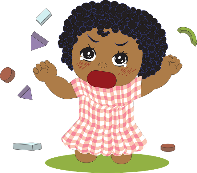 I __________ (walk) down the street yesterday, when I __________ (saw) a girl who __________ (cry). When I __________ (ask) her why she __________ (cry), she __________ (tell) me that she __________ (lose) her parents and that she __________ (be) very afraid.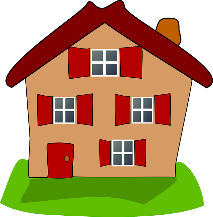 Mary __________ (move) out of her parents’ house three years before her father __________ (decide) to sell it. However, when she __________ (learn) about her father’s decision, she __________ (feel) sad. Nevertheless, she understood that her parents __________ (get) older and that they __________ (not/need) such a big house anymore.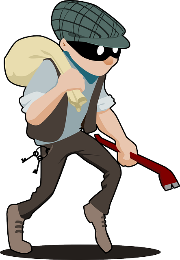 It __________ (be) 11 pm and John Bishop __________ (sit) in the bushes outside the Browns’ residence. He __________ (prepare) his plan two days earlier. When he __________ (see) Mr and Mrs Brown leaving the house, he __________ (jump) out of the bushes and __________ (run) to the door. He __________ (pick) the lock and __________ (go) inside. Unfortunately for him, an angry pit bull __________ (wait) in the hall.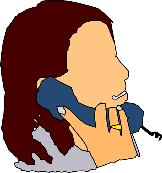 My dad always __________ (hate) my boyfriend, Jim. However, when we __________ (decide) to move in together, he __________ (call) me and __________ (say) that he __________ (never/like) him, but he __________ (trust) my judgement. It’s funny, because when he __________ (call) me, Jim and I __________ (argue).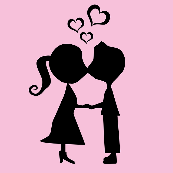 Daniel is a very nice person now, but he __________ (be) different several years ago. He __________ (spend) time with a gang of rough boys, __________ (steal) radios from parked cars, and __________ (get) into fights very often. However, one day when he __________ (walk) home, he __________ (meet) a beautiful girl from a Catholic school. After he __________ (meet) her, he __________ (change) for her completely.When I __________ (be) a little boy, I __________ (have) a dog, which I __________ (find) on the street. We __________ (go) for long walks every day. Once, when we __________ (walk) back home, a man __________ (approached) me and __________ (try) to mug me. My dog __________ (bite) him in the bottom and the man __________ (start) running away. As he __________ (run), my dog __________ (bark) at him.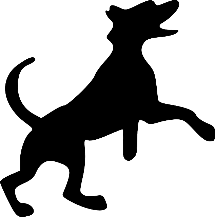 Jenny and Ken __________ (meet) at a party in 2007. At that time Ken __________ (have) a girlfriend, but Jenny __________ (have/never) a boyfriend before. It __________ (be) love at first sight. When Ken __________ (see) Jenny, he __________ (ask) her to dance with him. As they __________ (dance), Ken’s girlfriend __________ (come) to the party. She __________ (start) shouting at Ken and __________ (remind) him that he __________ (promise) to never leave her for another girl.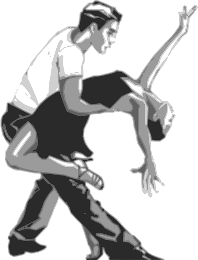 Randy __________ (drive) his new Porsche to visit his parents. He __________ (buy) the car only two days earlier. It __________ (be) late at night and it __________ (rain) earlier, so the road __________ (be) slippery. However, he __________ (want) to get to his destination as soon as possible, so he __________ (drive) very fast. Suddenly, when he __________ (go) through a forest, something __________ (jump) on the road. In order not to hit it, Randy __________ (step) on the breaks. He __________ (lose) control of the car and __________ (hit) a tree.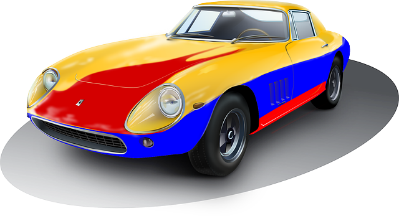 Key:I WAS WALKING (walk) down the street yesterday, when I SAW (saw) a girl who WAS CRYING (cry). When I ASKED (ask) her why she WAS CRYING (cry), she TOLD (tell) me that she HAD LOST (lose) her parents and that she WAS (be) very afraid.Mary HAD MOVED (move) out of her parents’ house three years before her father DECIDED (decide) to sell it. However, when she LEARNED (learn) about her father’s decision, she FELT (feel) sad. Nevertheless, she understood that her parents WERE GETTING (get) older and that they DIDN’T NEED (not/need) such a big house anymore.It WAS (be) 11 pm and John Bishop WAS SITTING (sit) in the bushes outside the Browns’ residence. He HAD PREPARED (prepare) his plan two days earlier. When he SAW (see) Mr and Mrs Brown leaving the house, he JUMPED (jump) out of the bushes and RAN (run) to the door. He PICKED (pick) the lock and WENT (go) inside. Unfortunately for him, an angry pit bull WAS WAITING (wait) in the hall.My dad always HATED (hate) my boyfriend, Jim. However, when we DECIDED (decide) to move in together, he CALLED (call) me and SAID (say) that he HAS NEVER LIKED (never/like) him, but he TRUSTED (trust) my judgement. It’s funny, because when he CALLED (call), Jim and I WERE ARGUING (argue).Daniel is a very nice person now, but he WAS (be) different several years ago. He SPENT (spend) time with a gang of rough boys, STOLE (steal) radios from parked cars, and GOT (get) into fights very often. However, one day when he WAS WALKING (walk) home, he MET (meet) a beautiful girl from a Catholic school. After he HAD MET (meet) her, he CHANGED (change) for her completely.When I WAS (be) a little boy, I HAD (have) a dog, which I HAD FOUND (find) on the street. We WENT (go) for long walks every day. Once, when we WERE WALKING (walk) back home, a man APPROACHED (approached) me and TRIED (try) to mug me. My dog BIT (bite) him in the bottom and the man STARTED (start) running away. As he WAS RUNNING (run), my dog WAS BARKING (bark) at him.Jenny and Ken MET (meet) at a party in 2007. At that time Ken HAD (have) a girlfriend, but Jenny HAD NEVER HAD (have/never) a boyfriend before. It WAS (be) love at first sight. When Ken SAW (see) Jenny, he ASKED (ask) her to dance with him. As they WERE DANCING (dance), Ken’s girlfriend CAME (come) to the party. She STARTED (start) shouting at Ken and REMINDED (remind) him that he HAD PROMISED (promise) to never leave her for another girl.Randy WAS DRIVING (drive) his new Porsche to visit his parents. He HAD BOUGHT (buy) the car only two days earlier. It WAS (be) late at night and it HAD RAINED (rain) earlier, so the road WAS (be) slippery. However, he WANTED (want) to get to his destination as soon as possible, so he WAS DRIVING (drive) very fast. Suddenly, when he WAS GOING (go) through a forest, something JUMPED (jump) on the road. In order not to hit it, Randy STEPPED (step) on the breaks. He LOST (lose) control of the car and HIT (hit) a tree.